V2 – Diffusion von Kaliumpermanganat in WasserMaterialien: 		Petrischale, SpatelChemikalien:		Kaliumpermanganat, WasserDurchführung: 			Die Petrischale wird mit ca. 50 mL Wasser gefüllt und auf eine helle Unterfläche (weißes Blatt) gestellt. Einige Kristalle Kaliumpermanganat werden in die Mitte der Petrischale gegeben. Es darf nicht umgerührt werden.Beobachtung:			Die Kaliumpermanganatkristalle sinken zu Boden und hinterlassen dabei einen violett gefärbten Bereich in der Petrischale. Allmählich breitet sich die Färbung in der Petrischale aus.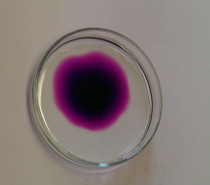 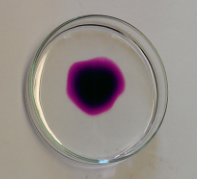 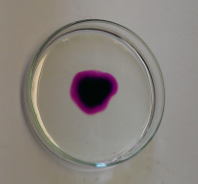 Deutung:		Das Kaliumpermanganat löst sich im Wasser und bildet eine tief violette Lösung. Durch die Zugabe des Kaliumpermanganats ist in der Petrischale ein Konzentrationsgefälle entstanden; dies wird allmählich durch die Brown´sche Molekularbewegung ausgeglichen. Die Teilchen sind immer in Bewegung und verteilen sich so in der ganzen Petrischale, bis die Lösung gleichmäßig durchmischt ist.Entsorgung:		Die Lösungen wird mit viel Wasser im Abguss entsorgt.GefahrenstoffeGefahrenstoffeGefahrenstoffeGefahrenstoffeGefahrenstoffeGefahrenstoffeGefahrenstoffeGefahrenstoffeGefahrenstoffeKaliumpermanganatKaliumpermanganatKaliumpermanganatH: 272-302-410H: 272-302-410H: 272-302-410P: 210-273P: 210-273P: 210-273WasserWasserWasser------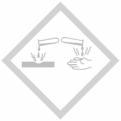 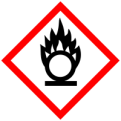 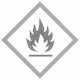 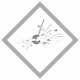 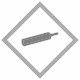 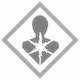 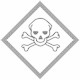 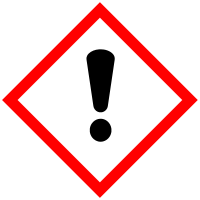 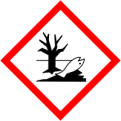 